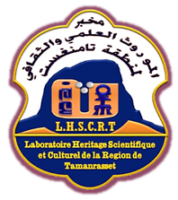 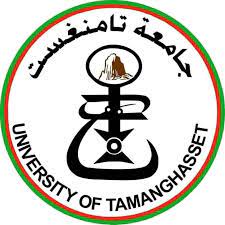 وزارة التعليم العالي و البحث العلمي   جامعة أمين العقال الحاج موسى أق أخموك تامنغست كلية العلوم الإنسانية و الاجتماعيةمخبر الموروث العلمي والثقافي لمنطقة تامنغستفرقة بحث PRFU  : الشباب الجزائري بالمجالات الحضرية بين الاندماج  والاستبعاد الاجتماعي والهجرة. برنامج الملتقى الوطني :الهجرة والتنمية في الجزائر15ديسمبر 2022بقاعة الاجتماعات بمديرية جامعة تامنغست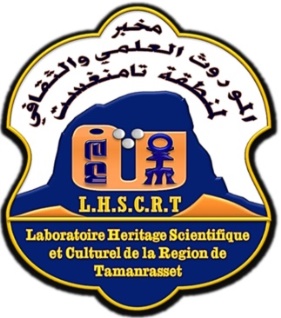 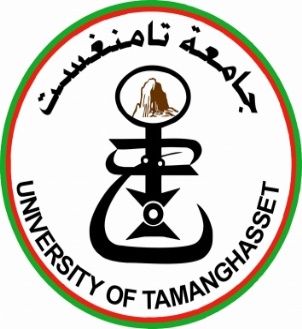 الملتقى الوطني: الهجرة والتنمية في الجزائرالملتقى الوطني: الهجرة والتنمية في الجزائرالملتقى الوطني: الهجرة والتنمية في الجزائرالملتقى الوطني: الهجرة والتنمية في الجزائرالملتقى الوطني: الهجرة والتنمية في الجزائرالفترة الصباحية:  الخميس 15 ديسمبر 2022 - الجلسة الافتتاحية: (من 08:30 إلى 09:30 مساءا)الفترة الصباحية:  الخميس 15 ديسمبر 2022 - الجلسة الافتتاحية: (من 08:30 إلى 09:30 مساءا)08:30-08:35آيات بينات من الذكر الحكيم08:35-08:40النشيد الوطني الجزائري08:40-08:45كلمة السيد رئيس الملتقى: د. بن بيه طارق08:45-09:00كلمة رئيس اللجنة العلمية للملتقى: أ. د.بووشمة الهادي09:05-09:10كلمة السيد مدير مخبر الموروث العلمي والثقافي لمنطقة تامنغست : أ.د.حينوني  رمضان09:10-09:15كلمة السيد عميد الكلية وافتتاح جلسات الملتقى: د.زندري عبد النبي09:15-09:20كلمة السيد مدير جامعة تامنغست: أ.د. شوشة عبد الغنيالخميس 15 ديسمبر 2022 (من 09:30 إلى11:30) الجلسة العلمية الأولى : رئيس الجلسة :د.بوتعني فريدالخميس 15 ديسمبر 2022 (من 09:30 إلى11:30) الجلسة العلمية الأولى : رئيس الجلسة :د.بوتعني فريدالخميس 15 ديسمبر 2022 (من 09:30 إلى11:30) الجلسة العلمية الأولى : رئيس الجلسة :د.بوتعني فريد09:40      د. بلحنيش أحمد -  جامعة تامنغستالهجرة- التنمية والتخلف-09:50Prof. Dr.Yahia LAMARA MAHAMMED          Université de MostaganemLa migration : le mesurable et les méthodes de mesure aux services du développement10:00أ.د. بووشمة الهادي– جامعة تامنغستالشباب الجزائري بين الاستبعاد الاجتماعي والهجرة مقاربة في سوسيولوجيا العلاقة10:10د. بن مالك أحمد - جامعة تامنغستهجرة الأفارقة نحو الجزائر ( دوافعها واجراءات مواجهتها في النظام التشريعي والامني                                               الجزائري)10:20د. إبراهيم شالا -المركز الجامعي علي كافي تندوفقراءة سوسيو-اقتصادية لظاهرة الهجرة  وأثرها على التنمية بالجزائر10:30د. جودي حمزة / د.رحماني محمد                      جامعة أحمد دراية أدرارالهجرة الداخلية بالجزائر بين عناصر الطرد والجذب10:40د.هيباوي الطاهرة / د. بوحفص سومية                           جامعة  تامنغستعوامل هجرة الأفارقة في الجزائر10:50ط.د. عمر بوزكور/ أ.د. محمد بومخلوف جامعة أبو القاسم سعد الله الجزائر2 (الجزائر)تأثير الأوضاع الاقتصادية على ميول الأفراد للهجرة في الجزائر.11:00- 11:30       منـــــــــــــــــــــــــــاقشــــــــــــــــــة11:00- 11:30       منـــــــــــــــــــــــــــاقشــــــــــــــــــة11:00- 11:30       منـــــــــــــــــــــــــــاقشــــــــــــــــــةالخميس 15 ديسمبر 2022 (من 11:30 – 13:00) الجلسة العلمية الثانية : رئيس الجلسة : د. أبو هريرة أبو الفتوحالخميس 15 ديسمبر 2022 (من 11:30 – 13:00) الجلسة العلمية الثانية : رئيس الجلسة : د. أبو هريرة أبو الفتوحالخميس 15 ديسمبر 2022 (من 11:30 – 13:00) الجلسة العلمية الثانية : رئيس الجلسة : د. أبو هريرة أبو الفتوح11:40د. شهرزاد ميموني /أ.د. سوالمية نورية                           جامعة معسكرواقع الهجرة في المجتمع الأوراس (دراسة سوسيو تاريخية حول هجرة أمازيغ الأوراس)11:50      د. عادل بوطاجين -  جامعة جيجل"إنعكاسات الهجرة السرية الإفريقية على التنمية في الجزائر12:00     د. عباس عمر  - جامعة الجزائر 02الهجرة والتحضر في الجزائر.12:10أ.د. بوزيد علي/ أ.د. بن خالد عبد الكريم   جامعة أحمد دراية أدرارالهجرة والتحضر: *مدينة أدرار نموذجا* 12:20د. طارق بن بيه /  ط.د حمدي زكرياء           جامعة تامنغستواقع توظيف عائد الهجرة في التنمية المحلية 12:30د. النوني الجيلالي - جامعة التكوين المتواصل "مركز تامنغست"د. بن مالك محمد الحسن -  جامعة أدرارالزكاة كألية فعالة لتمويل التنمية المحلية في الجزائر.12:40د. طيب معاش / د. عيسى الوناس جامعة عمار ثليجي الاغواط          انعكاسات الهجرة الافريقية على التنمية المحلية لولاية الاغواط12:40-13:00                                                                        منـــــــــــــــــــــــــــاقشــــــــــــــــــة12:40-13:00                                                                        منـــــــــــــــــــــــــــاقشــــــــــــــــــة12:40-13:00                                                                        منـــــــــــــــــــــــــــاقشــــــــــــــــــةالخميس 15 ديسمبر 2022 (من 14:00– 15:30) الجلسة العلمية الثالثة: رئيس الجلسة :أ.د. بووشمة الهاديالخميس 15 ديسمبر 2022 (من 14:00– 15:30) الجلسة العلمية الثالثة: رئيس الجلسة :أ.د. بووشمة الهاديالخميس 15 ديسمبر 2022 (من 14:00– 15:30) الجلسة العلمية الثالثة: رئيس الجلسة :أ.د. بووشمة الهادي14:10أ.د. شريفة كلاع - جامعة الجزائر3"معضلة الهجرة الإفريقية الوافدة بطريقة غير قانونية نحو مدينتي تامنغست وبرج باجي مختار"14:20د. تومي محمد الأمين - جامعة تامنغستط. د شائبي هنبازة - جامعة ورقلةالأثار النفسية للهجرة و آليات معالجتها14:30د. عبد النور كرميش/ د. رانية بوبكيريةجامعة تامنغستالأبعاد النفسية لهجرة الأدمغة في الجزائر14:40د. فاطمة رقاني - جامعة تامنغستالاندماج الاجتماعي للمهاجرين الأفارقة في مدينة تمنراست .دراسة ميدانية لعينة من المهاجرين الأفارقة في مدينة تمنراست14:50د. الغول عبد الحكيم – جامعة تامنغستالهجرة غير الشرعية عبر الحدود البرية الجزائرية: ولاية تامنغست أنموذجا15:00د. ديعلي ليلى / د.مهرية خليدة،جامعة ورقلة / جامعة تامنغستالشباب بين قلق المستقبل والهجرة غير شرعية15:10ط.د  حمدها أحمد/ د بن طاطة عبد القادر جامعة تامنغستالشبــاب والهجـــرة الريفيــــة في الجزائـــر ( الدوافــع والانعكـــاسات )15:20أ.د ساقني عبد الجليل/ ط.د بلامة عبد القادرجامعة تامنغستمساهمة الهجرة الافريقية في التنمية المحلية بالجنوب الجزائري15:30-15:50                                          منـــــــــــــــــــــــــــاقشــــــــــــــــــة15:30-15:50                                          منـــــــــــــــــــــــــــاقشــــــــــــــــــة15:30-15:50                                          منـــــــــــــــــــــــــــاقشــــــــــــــــــةالجلسة الختامية: الخميس 15 ديسمبر 2022– (من15:50 إلى 16:30)الجلسة الختامية: الخميس 15 ديسمبر 2022– (من15:50 إلى 16:30)الجلسة الختامية : مسيروا الجلسة : د. بن بيه طارق– أ.د بووشمة الهادي– د. زندري عبد النبي– د. غالم محمد – د. تومي محمد الأمينالجلسة الختامية : مسيروا الجلسة : د. بن بيه طارق– أ.د بووشمة الهادي– د. زندري عبد النبي– د. غالم محمد – د. تومي محمد الأمين15:50-16:00تلاوة البيان الختامي للملتقى 16:00-16:10كلمة ختامية للسيد رئيس الملتقى : د. بن بيه طارق  16:10-16:20كلمة ختامية السيد عميد كلية العلوم الإنسانية و الاجتماعية: د. زندري عبد النبي16:20-16:30تكريم الأساتذة وتقديم شهادات المشاركة